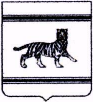 Муниципальное образование «Бабстовское сельское поселение»Ленинского муниципального районаЕврейской автономной областиАДМИНИСТРАЦИЯ СЕЛЬСКОГО ПОСЕЛЕНИЯПОСТАНОВЛЕНИЕ09.11.2009											№ 59с. Бабстово Отчет об исполнении бюджета муниципального образования «Бабстовское сельское поселение» Ленинского муниципального района за 9 месяцев 2009 годаВ соответствии с Бюджетным кодексом Российской ФедерацииПОСТАНОВЛЯЮ:1. Утвердить отчет об исполнении бюджета муниципального образования «Бабстовское сельское поселение» Ленинского муниципального района за 9 месяцев 2009 года по доходам в сумме 9136,7 тыс. рублей и по расходам в сумме 7670,1 тыс. рублей с превышением доходов над расходами (профицит бюджета муниципального образования) в сумме 1466,6 тыс. рублей согласно приложению к настоящему постановлению.2. Направить отчет об исполнении бюджета муниципального образования «Бабстовское сельское поселение» Ленинского муниципального района за 9 месяцев 2009 года Собранию депутатов муниципального образования «Бабстовское сельское поселение».3. Контроль за исполнением настоящего постановления возложить на Бударкову В.Л. консультанта администрации Бабстовского сельского поселения 4. Настоящее постановление вступает в силу со дня его подписания.Глава администрациисельского поселения							  В.В. Фарафонтов